Subject StatementEMA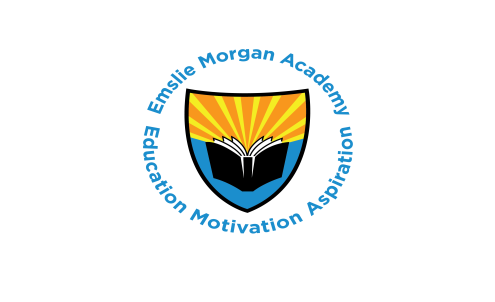 Emslie Morgan Academy POST: TEACHER  Maths Specific Duties and Responsibilities for MATHS  Teacher To be read in conjunction with Job Description and Letter of OfferTo ensure activities are appropriate and enjoyable for boys and girls. Learning should be planned so that it is exciting, varied and appropriate using learning in and outside the classroom on a regular basisTo lead on Numeracy sharing focus and strategy with all staffTo ensure that all non-specialist teachers that teach Maths as provided with appropriate planning and that all pupils taught by those staff is assessed fortnightly in order to provide the teacher with fresh learning targetsTo ensure the Maths room is left clean and tidy every evening To ensure the curriculum in KS3 promotes social behaviour and offers a range of activities and interests which meet the Life without levels criteria set by the teacher as part of long, medium and short term planningTo ensure all pupils in KS4 leave with a full qualification in Y11 where they have attended more than 2 terms. To support pupils with appropriate non GCSE accreditation To use the classroom to display exemplar material, to use other onsite space to display pupils work in a way which makes them proud. Change displays regularly. To ensure you use rewards such as achievement points, pupil of the week, lucky dips, reward stamps,  and  class trips to promote good behaviourTo keep all work used to identify a baseline and general assessment in a folder for evidence which is then verified by colleagues on other schools – ensure this is completed three times a yearTo programme after school clubs on a weekly basis in pupil led activities. Records should be kept on attendance To ensure the curriculum is backed up with learning experiences outside the classroom and where possible you liaise with other subject areas to ensure these are cross curricula and that learning intentions are explicit with evidence of pre-planned work that is then completed during the activity and has a ‘use’To plan a range of lessons around group and individual work to support team building. To ensure pupils are aware of careers in the local area which they could access with qualifications and experience in Maths To attend annual standardisation/training by exam boardTo set and mark homework using Maths Watch To ensure all pupils on roll at the school have a Maths baseline and make Maths progressSpecific Duties and Responsibilities for MATHS  Teacher To be read in conjunction with Job Description and Letter of OfferTo ensure activities are appropriate and enjoyable for boys and girls. Learning should be planned so that it is exciting, varied and appropriate using learning in and outside the classroom on a regular basisTo lead on Numeracy sharing focus and strategy with all staffTo ensure that all non-specialist teachers that teach Maths as provided with appropriate planning and that all pupils taught by those staff is assessed fortnightly in order to provide the teacher with fresh learning targetsTo ensure the Maths room is left clean and tidy every evening To ensure the curriculum in KS3 promotes social behaviour and offers a range of activities and interests which meet the Life without levels criteria set by the teacher as part of long, medium and short term planningTo ensure all pupils in KS4 leave with a full qualification in Y11 where they have attended more than 2 terms. To support pupils with appropriate non GCSE accreditation To use the classroom to display exemplar material, to use other onsite space to display pupils work in a way which makes them proud. Change displays regularly. To ensure you use rewards such as achievement points, pupil of the week, lucky dips, reward stamps,  and  class trips to promote good behaviourTo keep all work used to identify a baseline and general assessment in a folder for evidence which is then verified by colleagues on other schools – ensure this is completed three times a yearTo programme after school clubs on a weekly basis in pupil led activities. Records should be kept on attendance To ensure the curriculum is backed up with learning experiences outside the classroom and where possible you liaise with other subject areas to ensure these are cross curricula and that learning intentions are explicit with evidence of pre-planned work that is then completed during the activity and has a ‘use’To plan a range of lessons around group and individual work to support team building. To ensure pupils are aware of careers in the local area which they could access with qualifications and experience in Maths To attend annual standardisation/training by exam boardTo set and mark homework using Maths Watch To ensure all pupils on roll at the school have a Maths baseline and make Maths progressSpecific Duties and Responsibilities for MATHS  Teacher To be read in conjunction with Job Description and Letter of OfferTo ensure activities are appropriate and enjoyable for boys and girls. Learning should be planned so that it is exciting, varied and appropriate using learning in and outside the classroom on a regular basisTo lead on Numeracy sharing focus and strategy with all staffTo ensure that all non-specialist teachers that teach Maths as provided with appropriate planning and that all pupils taught by those staff is assessed fortnightly in order to provide the teacher with fresh learning targetsTo ensure the Maths room is left clean and tidy every evening To ensure the curriculum in KS3 promotes social behaviour and offers a range of activities and interests which meet the Life without levels criteria set by the teacher as part of long, medium and short term planningTo ensure all pupils in KS4 leave with a full qualification in Y11 where they have attended more than 2 terms. To support pupils with appropriate non GCSE accreditation To use the classroom to display exemplar material, to use other onsite space to display pupils work in a way which makes them proud. Change displays regularly. To ensure you use rewards such as achievement points, pupil of the week, lucky dips, reward stamps,  and  class trips to promote good behaviourTo keep all work used to identify a baseline and general assessment in a folder for evidence which is then verified by colleagues on other schools – ensure this is completed three times a yearTo programme after school clubs on a weekly basis in pupil led activities. Records should be kept on attendance To ensure the curriculum is backed up with learning experiences outside the classroom and where possible you liaise with other subject areas to ensure these are cross curricula and that learning intentions are explicit with evidence of pre-planned work that is then completed during the activity and has a ‘use’To plan a range of lessons around group and individual work to support team building. To ensure pupils are aware of careers in the local area which they could access with qualifications and experience in Maths To attend annual standardisation/training by exam boardTo set and mark homework using Maths Watch To ensure all pupils on roll at the school have a Maths baseline and make Maths progressSpecific Duties and Responsibilities for MATHS  Teacher To be read in conjunction with Job Description and Letter of OfferTo ensure activities are appropriate and enjoyable for boys and girls. Learning should be planned so that it is exciting, varied and appropriate using learning in and outside the classroom on a regular basisTo lead on Numeracy sharing focus and strategy with all staffTo ensure that all non-specialist teachers that teach Maths as provided with appropriate planning and that all pupils taught by those staff is assessed fortnightly in order to provide the teacher with fresh learning targetsTo ensure the Maths room is left clean and tidy every evening To ensure the curriculum in KS3 promotes social behaviour and offers a range of activities and interests which meet the Life without levels criteria set by the teacher as part of long, medium and short term planningTo ensure all pupils in KS4 leave with a full qualification in Y11 where they have attended more than 2 terms. To support pupils with appropriate non GCSE accreditation To use the classroom to display exemplar material, to use other onsite space to display pupils work in a way which makes them proud. Change displays regularly. To ensure you use rewards such as achievement points, pupil of the week, lucky dips, reward stamps,  and  class trips to promote good behaviourTo keep all work used to identify a baseline and general assessment in a folder for evidence which is then verified by colleagues on other schools – ensure this is completed three times a yearTo programme after school clubs on a weekly basis in pupil led activities. Records should be kept on attendance To ensure the curriculum is backed up with learning experiences outside the classroom and where possible you liaise with other subject areas to ensure these are cross curricula and that learning intentions are explicit with evidence of pre-planned work that is then completed during the activity and has a ‘use’To plan a range of lessons around group and individual work to support team building. To ensure pupils are aware of careers in the local area which they could access with qualifications and experience in Maths To attend annual standardisation/training by exam boardTo set and mark homework using Maths Watch To ensure all pupils on roll at the school have a Maths baseline and make Maths progressSpecific Duties and Responsibilities for MATHS  Teacher To be read in conjunction with Job Description and Letter of OfferTo ensure activities are appropriate and enjoyable for boys and girls. Learning should be planned so that it is exciting, varied and appropriate using learning in and outside the classroom on a regular basisTo lead on Numeracy sharing focus and strategy with all staffTo ensure that all non-specialist teachers that teach Maths as provided with appropriate planning and that all pupils taught by those staff is assessed fortnightly in order to provide the teacher with fresh learning targetsTo ensure the Maths room is left clean and tidy every evening To ensure the curriculum in KS3 promotes social behaviour and offers a range of activities and interests which meet the Life without levels criteria set by the teacher as part of long, medium and short term planningTo ensure all pupils in KS4 leave with a full qualification in Y11 where they have attended more than 2 terms. To support pupils with appropriate non GCSE accreditation To use the classroom to display exemplar material, to use other onsite space to display pupils work in a way which makes them proud. Change displays regularly. To ensure you use rewards such as achievement points, pupil of the week, lucky dips, reward stamps,  and  class trips to promote good behaviourTo keep all work used to identify a baseline and general assessment in a folder for evidence which is then verified by colleagues on other schools – ensure this is completed three times a yearTo programme after school clubs on a weekly basis in pupil led activities. Records should be kept on attendance To ensure the curriculum is backed up with learning experiences outside the classroom and where possible you liaise with other subject areas to ensure these are cross curricula and that learning intentions are explicit with evidence of pre-planned work that is then completed during the activity and has a ‘use’To plan a range of lessons around group and individual work to support team building. To ensure pupils are aware of careers in the local area which they could access with qualifications and experience in Maths To attend annual standardisation/training by exam boardTo set and mark homework using Maths Watch To ensure all pupils on roll at the school have a Maths baseline and make Maths progressSalary is subject to annual successful performance management. It is the responsibility of staff to maintain a performance management file in which they collect evidence that ensures they meet their success criteria. Teachers on UPS will be expected to make a wider input into whole school improvement and activities which may include additional whole school responsibilitiesSigned in agreement …………………………………………..Date				Salary is subject to annual successful performance management. It is the responsibility of staff to maintain a performance management file in which they collect evidence that ensures they meet their success criteria. Teachers on UPS will be expected to make a wider input into whole school improvement and activities which may include additional whole school responsibilitiesSigned in agreement …………………………………………..Date				Salary is subject to annual successful performance management. It is the responsibility of staff to maintain a performance management file in which they collect evidence that ensures they meet their success criteria. Teachers on UPS will be expected to make a wider input into whole school improvement and activities which may include additional whole school responsibilitiesSigned in agreement …………………………………………..Date				Salary is subject to annual successful performance management. It is the responsibility of staff to maintain a performance management file in which they collect evidence that ensures they meet their success criteria. Teachers on UPS will be expected to make a wider input into whole school improvement and activities which may include additional whole school responsibilitiesSigned in agreement …………………………………………..Date				Salary is subject to annual successful performance management. It is the responsibility of staff to maintain a performance management file in which they collect evidence that ensures they meet their success criteria. Teachers on UPS will be expected to make a wider input into whole school improvement and activities which may include additional whole school responsibilitiesSigned in agreement …………………………………………..Date				